Рассмотрено на заседании ЦМК «ООД»                                        «Утверждаю» Протокол № от « » мая 2020 года                                       Зам. директора по УРПредседатель ЦМК «ООД»                                    ___________ Передерий Е.А._________ Калауова А.К                                                    «___»_________ 2020гСпециальность: 1201000 «Швейное производство и моделирование одежды»Квалификация: 1211083 «Модельер-конструктор»Курс 1Тестовые задания к экзамену по предмету «Химия» 1.Вещества с общей формулой СnH2n+2 относятся к классуА) алкановВ) алкеновС) алкинов D) аренов2.Вещество, формула которого СН3СН2ОН, являетсяА) алканомВ) спиртомС) альдегидомD) карбоновой кислотой3.Функциональную группу  содержат молекулы 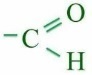 А) сложных эфировВ) спиртовС) альдегидовD) карбоновых кислот4. Гомологом этана являетсяА) С2Н4В) (СН2)3С) С6Н6D) СН3-СН2-СН3 5. Вещество, формула которого С6Н6, относится к классуА) алкановВ) алкеновС) алкинов D) аренов6. Формула фенолаА) С6Н13ОНВ) С6Н5ОНС) С6Н5 NН2 D) С6Н5 NO27. Функциональную группу –СООН содержат молекулыА) сложных эфировВ) спиртовС) альдегидовD) карбоновых кислот8. Гомологом 2-метилпентена-1 являетсяА) СН3-СН – СН2 – СН3              │             СН3В) СН3-СН2 – С = СН2                        │                        СН3С) СН3 – (СН2)4 – СН3 D) СН3-СН2 – СН=СН – СН3 9. Бутадиен относится к классу веществ, общая формула которогоА) СnН2n+2В) СnН2nС) СnН2n-2D) СnН2n+1OH 10. К классу углеводов относится вещество, формула которого А) С6Н13ОНВ) СН3 –(СН2 )4 -СООНС) С6Н12 О6 D) С3Н7 –О- С3Н711.Гомологом гексана являетсяА) С6Н14В) С6Н6С) С7Н16 D) С7Н14 12. Функциональная группа –ОН характерна дляА) сложных эфировВ) спиртовС) альдегидовD) карбоновых кислот13. Диметилпропан относится к классу углеводородов, общая формула которогоА) СnН2n+2В) СnН2nС) СnН2n-2D) СnН2n+1OH 14. Число изомеров среди веществ, формулы которых СН3-(СН2)2 –О- СН2СН3, СН3-(СН2)3 – СНО, НООС- (СН2)3 –СН3, С2Н5 – СОО – С2Н5, равноА) 1В) 2С) 3D) 415. π-Связь между атомами углерода имеется в молекулеА) пентанаВ) пропанолаС) циклопентанаD) пропена 16. С раствором перманганата калия и бромной водой реагируютА) С3Н6 и С3Н7СlВ) С2Н4 и С2Н2С) С2Н6 и С6Н6D) С2Н4 Br2 и С2Н4 17. При бромировании фенола избытком брома образуетсяА) 2- бромфенолВ) 2,3 – дибромфенолС) 2,5 – дибромфенолD) 2,4,6 – трибромфенол 18. Формула изомера бутановой кислотыА) СН3 – С =О                │                ОН В) СН3 – С =О                │                О – СН3 С) СН3 – СН - С =О                │      │               СН3   ОН D) СН3 – СН2 - С =О                          │                          ОН 19. Наиболее распространенный вид химической связи между атомами углерода в органических веществах А) ионнаяВ) ковалентная неполярнаяС) ковалентная полярнаяD) металлическая 20. При взаимодействии пропилена с бромоводородом  получается А) 1-бромпропанВ) 1,1-дибромпропанС) 2-бромпропанD) 2, 2-дибромпропан21.Диэтиловый эфир получается приА) отщеплении одной молекулы воды от одной молекулы этанолаВ) отщеплении одной молекулы воды от двух молекул этанолаС) взаимодействии этанола с уксусной кислотойD) взаимодействии этанола с хлороводородом22.Изомером бутанола-2 являетсяА) СН3 – СН(ОН) – СН2 - ОНВ) СН3 – О – С3Н7С) СН3 – СН(ОН) – (СН2)2 - СН3D) СН3 – (СН2)2 – СН2 – ОН 23.Водородная связь не образуется между молекуламиА) нуклеиновых кислотВ) спиртовС) алкиновD) карбоновых кислот24.Гексахлорциклогексан образуется в результате реакции присоединенияА) хлора к бензолуВ) хлора к циклогексануС) хлороводорода к бензолуD) хлора к гексану25.При окислении этанола оксидом меди (II) образуетсяА) формальдегидВ) ацетальдегидС) муравьиная кислотаD) уксусная кислота26.Изомером аминомасляной кислоты не является А) NH2 – CH2 – CH2 – CH2 - COOHВ) CH3 – CH2 – CH(NH2) - COOHС) CH3 – CH(NH2) - COOHD) NH2 – CH2 – CH2 – CH(NH2) – COOH 27. Вторичная структура белка обусловлена связьюА) ионнойВ) водороднойС) ковалентной неполярнойD) ковалентной полярной 28. Метан реагирует сА) натриемВ) бромной водойС) KMnO4D) кислородом 29. Химические свойства фенола  отражает  схема реакцииА) 2С2Н5ОН +2Na →2С2Н5ОNa +H2↑В) C6H5OH + NaOH →C6H5ONa + H2OС) 2CH3COOH + Mg →(CH3COO)2Mg + H2↑D) CH3C=O + H2 →CH3CH2OH            │            H30. При окислении пропаналя образуетсяА) СН3-СН2-СООНВ) СН3-СН2-СНОС) СН3-СН2- СН2- СООНD) СН3-СН2- СН2- СНО 31. Аминокислоты не могут реагироватьА) с основаниями и кислотамиВ) с кислотами и спиртамиС) с предельными углеводородамиD) между собой 32. Формула изомера пропанола -1А) СН3 – СН2 - С =О                          │                          Н                ОН               │ В) СН3 –СН – СН3С) СН3-СН2- СН2- СН2ОНD) CH3 - C=O               │               СН333.Только ϭ – связи  имеются в молекулах А) бензолаВ) этанолаС) формальдегидаD) ацетилена 34. При нагревании спирта в присутствии концентрированной серной кислоты при температуре ниже 1400С получаютА) алкоголятыВ) простые эфирыС) альдегидыD) карбоновые кислоты 35. Бромбензол образуется в результате реакции замещения при взаимодействииА) бензола с бромомВ) толуола с бромомС) бензола с бромоводородомD) толуола с бромоводородом 36.Уксусная кислота может реагировать сА) метанолом и серебромВ) магнием и этаномС) серебром и гидроксидом меди (II)D) гидроксидом натрия и метанолом 37.Метиламин не реагирует с А) кислородомВ) кислотамиС) водойD) щелочами 38. Реакция гидролиза характерна дляА) жировВ) альдегидовС) спиртовD) ароматических углеводородов 39. С этиламином реагирует А) водаВ) этанолС) оксид углерода (IV)D) аммиачный раствор оксида серебра 40. Характерным типом химической реакции для веществ, имеющих формулу СnН2n+2, являетсяА) гидрированиеВ) замещениеС) дегидратацияD) присоединение 41. Веществом Х4 в схеме превращений  является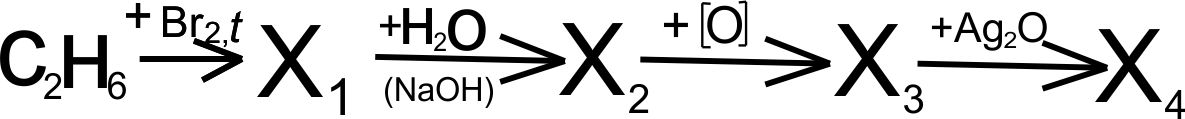  А) альдегид В) кетон С) первичный спирт D) карбоновая кислота42. Для осуществления превращенияСН3-СН2ОН →СН3-СООНнеобходимоА) растворить спирт в воде В) окислить спирт С) восстановить спирт D) провести реакцию этерификации 43. Веществами Х и Y в схеме превращений  являются 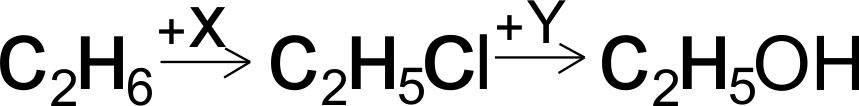 А) X –HCl; Y-KOH В) X –Cl2; Y-KOH (водный раствор) С) X –HCl; Y- Н2О D) X –NaCl; Y- Н2О44. Реактивом на глицерин являетсяА) бромная вода В) хлороводород С) аммиачный раствор Ag2O D) гидроксид меди (II) (свежеприготовленный)45. В схеме превращений  формулы веществ X и Y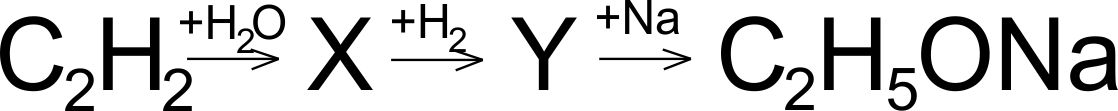 А) X –С2Н5ОН; Y- СН3СООН В) X –СН3С=О; Y- С2Н5ОН                   │                   Н С) X – СН3СООН; Y- С2Н5ОН D) X – СН3С=О; Y- СН3СООН                    │                    Н46. Наличие альдегидной группы в органическом веществе можно установить с помощьюА) бромной воды В) индикатора - лакмуса С) аммиачного раствора Ag2O D) гидроксида натрия47. Перегонка нефти производится с целью полученияА) только метана и бензола В) только бензина и метана С) различных нефтепродуктов D) только ароматических углеводородов48. Образование соединения синего цвета при взаимодействии глюкозы (р-р) с гидроксидом меди (II) (свежеприготовленным) с образованием глюконата меди (II) обусловлено наличием в ее молекулеА) одной гидроксильной группы В) нескольких гидроксильных групп С) альдегидной группы D) ϭ- и π-связей49. Реакция «серебряного зеркала» не характерна дляА) фруктозы В) уксусного альдегида С) глюкозы D) формальдегида 50. Органическое вещество, имеющее состав С – 53,3%,Н – 15,6%, N-31,1% и относительную плотность паров по водороду 22,5 – это А) метиламин В) этиламин С) диэтиламин D) фениламин51. При гидролизе сахарозы образуются А) глюкоза и фруктоза В) крахмал С) глюкоза и этанол D) целлюлоза52. Тип реакции С2Н5ОН → С2Н4 + Н2О  А) замещение В) гидрирование С) присоединение D) дегидратация53.К природным высокомолекулярным соединениям относится  А) полистирол В) сахароза С) целлюлоза D) капрон54. Углеводород, массовая доля углерода в котором 85,7%, имеющий относительную плотность по водороду 42, - это А) пропилен В) бутен С) пентен D) гексен55.Какое вещество обесцвечивает раствор KMnO4А) пентан В) бутан С) 2-метилпентан D) 4-метилгексен-256. Какое соединение имеет молекулярную массу 93А) бензол В) нитробензол С) анилин D) гексан57. Молекулярная формула углеводорода, относительная плотность которого по водороду равна 13А) С2Н6 В) С2Н2 С) СН4 D) С3Н858.Углевод, остаток которого входит в состав нуклеиновых кислот А) сахароза В) крахмал С) дезоксирибоза D) глюкоза59. Наиболее сладкий из сахаридовА) глюкоза В) фруктоза С) сахароза D) крахмал60.Процесс образования белков из аминокислот являютсяА) этерификацией В) полимеризацией С) нейтразизацией D) поликонденсацией61. Амфотерные металлы находятся в рядуА) Na,Ca,Sr В) Zn,Al,Sn С) K,Cu,Sr D) Ba,Ag,Li62. Атомы какого элемента имеют электронную конфигурацию внешнего слоя …5d96s1А) Pt В) Au С) Os D) W63. Какой элемент второго периода характеризуется наибольшей электроотрицательностьюА) Li В) F С) C D) Ne64. Определите, какой из элементов относится к d-элементам:А) Zn В) Na С) Ca D) Ne65. Какой элемент шестого периода является активным металломА) Pb В) Au С) Cs D) Os66. Из приведённых ниже электронных формул выберите ту, которая соответствуют р-элементу 5 периода А) 1s22s22p63s23p63d104s24p64d105s25p1 В) 1s22s22p63s23p63d104s24p64d105s2 С) 1s22s22p63s23p63d104s24p64d10 D) 1s22s22p63s23p63d104s24p64d105s25p66s167.Определите максимальную положительную степень окисления атома серы (S) в соединениях А) +1 В) +2 С) +4 D) +668. Определите максимальную положительную степень окисления атома углерода (С) в соединениях А) +1 В) +2 С) +4 D) +669. Чему равно максимальное число электронов в атоме аргона (Ar) А) 18 В) 8 С) 22 D) 1670. Каково количество протонов в атоме германия (Ge) А) 32 В) 41 С) 16 D) 7371. Каково количество электронов в ионе хлора Cl- А) 17 В) 18 С) 16 D) 3572. Каково количество электронов в ионе Al+3 А) 13 В) 10 С) 16 D) 1473. Соль состава Mg(H2PO4)2 имеет название А) гидрофосфат магния В) гидроксофосфат магния С) дигидрофосфат магния D) дигидроксофосфат магния74. Гидроксосульфит железа (II) имеет формулу А) (FeOH)2SO3 В) FeOHSO3 С) Fe(HSO3)2 D) Fe(HSO3)375. К щелочам относятся все вещества, расположенные в ряду А) Ba(OH)2, KOH, NaOH В) NaOH, Mg(OH)2, Al(OH)3 С) Fe(OH)3, KOH, Cu(OH)2 D)Ca(OH)2, Zn(OH)2, LiOH 76. К кислотам относятся все вещества, расположенные в ряду А) HCl, HNO3, Na2SO4 В) KCl, HNO3, H2SO4 С) HCl, NaNO3, H2SO4 D) HCl, H3PO4, HNO377. Сколько электронов переходит при следующих превращениях S-2→S0 А) 2 В) 4 С) 0 D) 678. Сколько электронов переходит при следующих превращениях Cu0→Cu+2 А) 2 В) 4 С) 0 D) 679. Чему равна степень окисления серы в соединении Al2S3 А) -2 В) +2 С) +3 D) 080. Чему равна степень окисления алюминия в соединении Al2S3 А) -2 В) +2 С) +3 D) -381. Какая из реакций является окислительно-восстановительной А) SO3+H2O=H2SO4 В) Zn+2HCl=ZnCl2+H2↑ С) CaCO3=CaO+CO2 D)Na2O+SO2=Na2SO4 82. Какая из реакций является реакцией обмена А) Fe+2HCl=FeCl2+H2↑ В) CaCO3=CaO+CO2 С) Na2O+SO3=Na2SO4 D) NaOH+H2SO4=Na2SO4+H2O83. Почему алюминий не подвергается коррозии? Выберите правильный ответ А) химически малоактивен В) покрыт оксидной пленкой С) в электрохимическом ряду напряжений металлов расположен после щелочных металлов D) слабый восстановитель84.Чем объяснить, что металлы хорошо проводят электрический токА) электропроводность металлов обусловлена свободным перемещением валентных электронов в кристаллической решетке В) не все металлы проводят электрический ток С) металлы хорошо проводят электрический ток благодаря наличию s-электронов D)электропроводность металлов обусловлена низкой  энергией  отрыва валентных электронов85.Какой тип реакций характерен для всех металлов А) взаимодействие с щелочами В) взаимодействие с кислородом С) взаимодействие с кислотами D) взаимодействие с галогенами86. Какой из металлов проявляет амфотерные свойства А) натрий В) цинк С) железо D) магний87. В какой из реакций сера выступает в роли восстановителяА) S+O2=SO2 В) Mg+S=MgS С) H2+S=H2S D) 2P+5S=P2S588. В каком ряду находятся солеобразующие оксиды неметаллов А) Mn2O7, CO, Al2O3 В) CrO3, N2O, Nb2O5 С) CO2, P2O5, SO3 D) TiO2, ZnO, WO389. В каком ряду находятся несолеобразующие оксиды неметаллов А) MoO3, CuO, Al2O3 В) CO, NO, SiO С) CO2, P2O5, SO3 D) Fe2O3, K2O, BaO 90. Как изменяются сверху вниз окислительные свойства неметаллов в главной подгруппе IV группы А) уменьшаются В) возрастают С) сначала возрастают, затем ослабевают D) сначала ослабевают, затем возрастают 91. Как изменяются окислительные свойства неметаллов в 3-ем периоде слева-направо А) возрастают В) сначала ослабевают, затем усиливаются С) сначала возрастают, затем ослабевают D) ослабевают92. В каком ряду приведены соли, которые не подвергаются гидролизу А) Na2SO3, AlCl3, K2CO3 В) NaNO3, BaCl2, K2SO4 С) Na3PO4, CuSO4, MgBr2 D) Na2S, Fe(NO3)3, Al2(SO4)393. Коэффициент перед формулой восстановителя в уравнении реакции, схема которойCu+HNO3 →NO + Cu(NO3)2 + H2O, равен А) 2 В) 3 С) 4 D) 594. Коэффициент перед формулой восстановителя в уравнении реакции, схема которойS+HNO3 →NO2 + H2SO4, равен А) 1 В) 2 С) 3 D) 495.Гидролизу не подвергаются А) сульфат железа (III) В) спирты С) хлорид аммония D) сложные эфиры96. Взаимодействие гидроксида бария с серной кислотой является реакцией А) присоединения В) обмена С) замещения D) гидратации 97. Электронная формула атома 1s22s22p63s23p4. Формулы водородного соединения и высшего оксида этого элементаА) H2S и SO2 В) NH3 и N2O5 С) H2S и SO3 D) CH4 и CO2 98. Электронная формула атома 1s22s22p2. Формулы водородного соединения и высшего оксида этого элемента А) H2S и SO2 В) NH3 и N2O5 С) H2S и SO3 D) CH4 и CO299. Химическая связь в NH3А) ковалентная полярная В) ковалентная неполярная С) ионная D) металлическая100. Химическая связь в BaCl2 А) ковалентная полярная В) ковалентная неполярная С) ионная D) металлическая Разработала: Передерий Е.А., преподаватель химии 